Knayton cum Brawith Parish CouncilClerk: Liz Foster, Grimston House, Cophill Lane, Knayton, YO7 4BQ Tel: 07973 778836. Email: liz.foster@hotmail.co.ukThe next meeting of the Parish Council will be held on Monday 6 December 2021 at 7.15pm at Knayton Village Hall.AGENDA 	To discuss comments raised by villagers.21.94		To receive apologies for absence and consider approval of reasons given for absence21.95   	To confirm the minutes of the meeting held on Monday 1 November 2021 (attached) as a true and correct record21.96   	To receive any reports from Cllr Dadd (NYCC) and Cllr Robinson (HDC)21.97   	Financial matters:          		a. To receive bank balances to 11 November 2021:Business Current Account (NB change of name):   £3116.55 Business Money Manager Account: £8013.11 (includes £0.07 interest and restricted funds £2816.57 - anonymous deposit; CIL; John Brown Charity)        		b. Approve payment for fuel for mower: John Dredge: £28c. HDC notified of change to precept to cover cost of bank charges21.98     	To consider and decide upon the following planning applications: none received21.99     	To receive the following planning decisions/information: none received21.100   	To receive information on the following ongoing issues and decide further action where  	necessary: Foxhall Farm: updateBroken Stile: update from NYCCHRAP Play Equipment: update21.101   	To note correspondence received and decide action where necessary: a. HDC: The Queen’s Green Canopy: tree planting initiative to mark the Jubilee – form to be returned by 30.11.2021b. YLCA weekly bulletins: forwarded to cllrs by emailc. Action Network.Org: 20s Plenty update forwarded to cllrsd. NYCC LGR briefings and update: forwarded to Cllrs by emaile. Cllr Robinson John Brown Charity: info forwarded to cllrsf. YLCA: update on Bilsdale transmitter21.102		To confirm the date of the next meeting as Monday 3 January 2022 at 7.15pm at KnaytonVillage Hall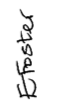 www.knaytonparishcouncil.org.uk	                     